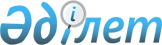 О внесении изменения в постановление Правительства Республики Казахстан от 23 января 2002 года N 86Постановление Правительства Республики Казахстан от 3 декабря 2002 года N 86a      Правительство Республики Казахстан постановляет: 

      1. Внести в постановление  Правительства Республики Казахстан от 23 января 2002 года N 86 "Об утверждении паспортов республиканских бюджетных программ Хозяйственного управления Парламента Республики Казахстан на 2002 год" следующее изменение: 

      в приложении 3 графу 5 "Мероприятия по реализации программы (подпрограммы)" таблицы пункта 6 изложить в следующей редакции: 

      "Объявляется тендер на приобретение оборудования. Закуп: 6 машин копировально-множительной техники с комплектом расходных и быстроизнашивающихся частей, 134 компьютера, 141 принтер, 72 сканер-копиров, 3 экрана для отображения информации конгресс- систем, комплекта оборудования и программного продукта для реконструкции и администрирования локальной компьютерной сети Парламента, одного базового программного продукта для создания системы "Документооборот". 

      2. Настоящее постановление вступает в силу со дня подписания.       Премьер-Министр 

      Республики Казахстан     
					© 2012. РГП на ПХВ «Институт законодательства и правовой информации Республики Казахстан» Министерства юстиции Республики Казахстан
				